ПРАВИЛА ПОВЕДЕНИЯ В ЛЕСУ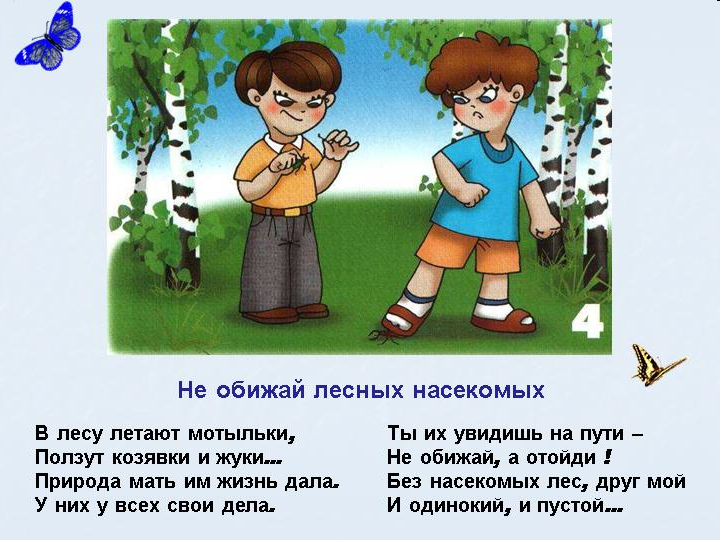 Уважаемые родители, обучите, пожалуйста, этим правилам ребёнка.Умей вести себя в лесу, на прогулке, за городом: не кричи, не пугай диких животных. Они любят добрых детей.Не рви цветы, за тобой пройдут сотни людей, и им тоже будет приятно видеть цветы.Не ломай зря деревья, не делай на них вырезки. От этого они сохнут и погибают.Не лови ради забавы бабочек, муравьёв и других животных.Не сори в лесу. Убирай за собой мусор и стеклянную посуду.
Пожар в лесу может возникнуть от брошенной стекляшки.Надеемся, с вашей помощью ребёнок усвоит эти правила!В пожароопасный сезон в лесу запрещается:бросать горящие спички и окурки;употреблять при охоте пыжи из легко воспламеняющихся материалов;оставлять в лесу промасленные или пропитанные бензином тряпки;заправлять горючим топливные баки работающих двигателей автомашин;оставлять бутылки или осколки стекла;разводить костры в местах с сухой травой;выжигать траву под деревьями, на полянах, стерню на полях.Спасение заблудившегося – дело рук самого заблудившегося!       Направляясь в лес необходимо помнить о правилах  безопасного поведения. Собирая грибы или ягоды нужно аккуратно, чтобы не навредить природе и самое главное  следует соблюдать меру. Увлекшись сбором лесного урожая легко можно заблудиться.         Итак, что делать, если вы заблудились. Во-первых, не паникуйте. Сделайте несколько глубоких вздохов, успокойтесь и присядьте подумать. Не исключено, что, перестав нервно метаться и хрустеть листьями и ветками под ногами, вы услышите спасительные звуки, как-то: голоса своих спутников, дальний гудок поезда, шум автомобильной трассы. Или ещё что-нибудь, что может помочь вам отыскать дорогу. Но если вы всё-таки заблудились, вам придётся принять важное решение, а именно – останетесь ли вы на месте или будете выбираться самостоятельно. Запомните несколько советов от спасателей-профессионалов:Всегда идите по течению воды.По звёздам.      По деревьям, мху и растениям:По квартальным столбам.